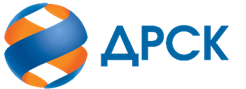 Акционерное Общество«Дальневосточная распределительная сетевая компания»ПРОТОКОЛ №251/УКС-Рзаседания Закупочной комиссии по запросу предложений в электронной форме на право заключения договора на «Строительство, реконструкция ТП, ЛЭП 35-0,4 кВ (в том числе ПИР и оформление правоустанавливающих документов на землю) для технологического присоединения потребителей на территории филиала ПЭС (ООО Новый Город)» ЛОТ №8402-КС-КС ПИР СМР-2020-ДРСКСПОСОБ И ПРЕДМЕТ ЗАКУПКИ: запрос предложений в электронной форме на право заключения договора на ««Строительство, реконструкция ТП, ЛЭП 35-0,4 кВ (в том числе ПИР и оформление правоустанавливающих документов на землю) для технологического присоединения потребителей на территории филиала ПЭС (ООО Новый Город)» ЛОТ №8402-КС-КС ПИР СМР-2020-ДРСККОЛИЧЕСТВО ПОДАННЫХ ЗАЯВОК НА УЧАСТИЕ В ЗАКУПКЕ: 4 (четыре) заявки.КОЛИЧЕСТВО ОТКЛОНЕННЫХ ЗАЯВОК: 0 (ноль) заявок.ВОПРОСЫ, ВЫНОСИМЫЕ НА РАССМОТРЕНИЕ ЗАКУПОЧНОЙ КОМИССИИ: О рассмотрении результатов оценки заявок.О признании заявок соответствующими условиям Документации о закупке.О проведении переторжкиРЕШИЛИ:ВОПРОС № 1 « О рассмотрении результатов оценки заявок»Признать объем полученной информации достаточным для принятия решения.Принять к рассмотрению заявки следующих участников:ВОПРОС № 2 «О признании заявок соответствующими условиям Документации о закупке»Признать заявки соответствующими условиям Документации о закупке и принять их к дальнейшему рассмотрениюВОПРОС № 3  «О проведении переторжки»Провести переторжку;Предметом переторжки является цена заявки. Допустить к участию в переторжке заявки следующих Участников: Определить форму переторжки: очная;Шаг переторжки: 0,5% - 5,0 % от начальной (максимальной) цены договора без учета НДС;Назначить переторжку на 17.01.2020  г. в 15:00 час. (амурского времени);Место проведения переторжки: Единая электронная торговая площадка (АО «ЕЭТП»), по адресу в сети «Интернет»: https://rushydro.roseltorg.ru;Файлы с новой ценой (условиями заявки), подлежащие корректировке в соответствии с окончательными предложениями Участника, заявленными в ходе проведения переторжки, должны быть предоставлены посредством функционала ЭТП в течение 1 (одного) рабочего дня с момента завершения процедуры переторжки на ЭТП путем изменения (дополнения) состава заявки Участника.Исп. Ирдуганова И.Н.Тел. 397-147г. Благовещенск« 15»  01.   2020 г.Порядковый номер заявкиДата и время регистрации заявкиНаименование Участника, его адрес, ИНН и/или идентификационный номерЦена заявки, руб. без НДС104.12.2019 12:44ООО  «МОНТАЖЭЛЕКТРОСЕРВИС» (ИНН/КПП 2465082377/246601001 ОГРН 1042402645108)16 877 500,00205.12.2019 06:32ООО «Восточные энерго-строительные технологии» (ИНН/КПП 2537094590/254001001 ОГРН 1122537003621)12 877 505,00312.12.2019 01:53ООО «ДАЛЬНЕВОСТОЧНАЯ МОНТАЖНАЯ КОМПАНИЯ» (ИНН/КПП 2506012068/250601001 
ОГРН 1172536025507)17 044 175,00416.12.2019 08:10ООО  «ТЕХЦЕНТР» (ИНН/КПП 2539057716/253901001ОГРН 1032502131056)17 042 000,00Порядковый номер заявкиДата и время регистрации заявкиНаименование Участника, его адрес, ИНН и/или идентификационный номерЦена заявки, руб. без НДС104.12.2019 12:44ООО  «МОНТАЖЭЛЕКТРОСЕРВИС» (ИНН/КПП 2465082377/246601001 ОГРН 1042402645108)16 877 500,00205.12.2019 06:32ООО «Восточные энерго-строительные технологии» (ИНН/КПП 2537094590/254001001 ОГРН 1122537003621)12 877 505,00312.12.2019 01:53ООО «ДАЛЬНЕВОСТОЧНАЯ МОНТАЖНАЯ КОМПАНИЯ» (ИНН/КПП 2506012068/250601001 
ОГРН 1172536025507)17 044 175,00416.12.2019 08:10ООО  «ТЕХЦЕНТР» (ИНН/КПП 2539057716/253901001ОГРН 1032502131056)17 042 000,00№Наименование Участника закупкиНаличие «желательных условий» в Протоколе разногласий по проекту Договора1ООО  «МОНТАЖЭЛЕКТРОСЕРВИС» (ИНН/КПП 2465082377/246601001 ОГРН 1042402645108)нет разногласий 2ООО «Восточные энерго-строительные технологии» (ИНН/КПП 2537094590/254001001 ОГРН 1122537003621)нет разногласий3ООО «ДАЛЬНЕВОСТОЧНАЯ МОНТАЖНАЯ КОМПАНИЯ» (ИНН/КПП 2506012068/250601001 
ОГРН 1172536025507)нет разногласий4ООО  «ТЕХЦЕНТР» (ИНН/КПП 2539057716/253901001ОГРН 1032502131056)нет разногласий№ п/пНаименование Участника Цена заявки на участие в закупке, руб. без НДСВозможность применения приоритета в соответствии с 925-ПП ООО  «МОНТАЖЭЛЕКТРОСЕРВИС» (ИНН/КПП 2465082377/246601001 ОГРН 1042402645108)16 877 500,00нетООО «Восточные энерго-строительные технологии» (ИНН/КПП 2537094590/254001001 
ОГРН 1122537003621)12 877 505,00нетООО «ДАЛЬНЕВОСТОЧНАЯ МОНТАЖНАЯ КОМПАНИЯ» (ИНН/КПП 2506012068/250601001 
ОГРН 1172536025507)17 044 175,00нетООО  «ТЕХЦЕНТР» (ИНН/КПП 2539057716/253901001ОГРН 1032502131056)17 042 000,00нетСекретарь Закупочной комиссии  ____________________М.Г. Елисеева